CALENDARIO LITURGICO SETTIMANALEDal 1 all’ 8 Aprile 2018Parrocchia Santi Giacomo e Filippo MeroneCamminiamo Insieme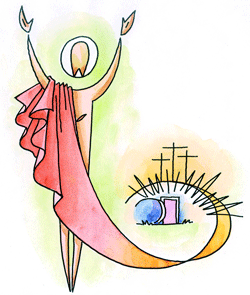 1 Aprile  2018                                                      Anno VI, n°257Cristo è risorto! Alleluia!La Pasqua è la festa delle feste, si potrebbe dire che è l’unica grande festa del Cristiano. Tutta la storia della salvezza e tutto il mistero della vita di Gesù Cristo viene letto alla luce della Pasqua, mistero di morte e di risurrezione. Al Signore risorto è rivolta la nostra vita, Lui è la nostra Pasqua e di lui siamo permeati tutti i Giorni. Noi che crediamo in Gesù Cristo e nella potenza della sua gloriosa morte e risurrezione abbiamo ricevuto da lui un nuovo modo di vivere. Si, perché la fede pasquale è vita da risorti, non è sapere umano ma mistero e dono. Da 2000 anni la chiesa fa memoria di questo grande mistero: “ morte e vita si sono affrontati in un prodigioso duello; il Signore della vita era morto: ora vivo trionfa”. Scrive un autore: “ chi può contenere la Pasqua? Nessuno! già la voce si sta diffondendo. Niente più la metterà a tacere. più di due millenni dopo essa rinasce ogni anno. Risuscitiamo, Gesù risuscita ora con noi, in noi!”. E’ questo l’augurio che faccio a tutta la comunità. Buona Pasqua e… facciamo Pasqua!  Don Piero.“ E quando tu incroci i miei occhi con quello sguardo di perdono che tutto dona e risana, batte, batte il cuore…” ( Berman L. 1945)Che la Misericordia di Cristo Risorto ci doni la gioia di una santa Pasqua. In Cristo, Don Ervin “ Il Signore è veramente risorto come aveva detto”.Che l’allegria di nostro Signore risorto inondi i nostri cuori,  si da poterla contagiare a tutti quanti , così da risorgere anche noi ad una vita nuova più vicina al Risorto. Tanti auguri di buona Pasqua                                             ManuelAbbiamo il potere di essere in  paradiso già da ora, di essere felici con lui in questo momento se amiamo come lui ci ama, se aiutiamo come Lui ci aiuta, se doniamo come egli dona, se serviamo come egli serve.  Tanti Auguri, Ceferino“Allora sia Pasqua piena per voi che fabbricate passaggi dove ci sono muri e sbarramenti, per voi apertori di brecce, saltatori di ostacoli, corrieri a ogni costo, atleti della parola pace”. Queste parole ci svelano il segreto della Pasqua: togliamo le barriere che ci chiudono in noi stessi, come è stata tolta la pietra del sepolcro. Risorgiamo come è risorto Gesù. Viviamo illuminati dalla bellezza di questo giorno. Alziamo gli occhi e sorridiamo consapevoli che ci è stata donata un'altra volta la vita. La vita di Gesù, la nostra vita. Possa il Signore far rivivere in ciascuno di noi le meraviglie della sua risurrezione. Auguri, don MarcoVITA  DI  COMUNITÀmercoledì 4 aprile ore 21.15 in oratorio corso fidanzartivenerdì  6 aprile ore 20.30 in oratorio riunione in preparazione dei battesimi di domenica 8 aprilegiovedì 5 ore 20.30 riunione in oratorio per la festa patronalevenerdì 6 ore 20.30 dai padri passionisti incontro per persone separate, divorziate, in nuova unionevenerdì 6 è il compleanno di don Martino. Ricordiamolo nella preghiera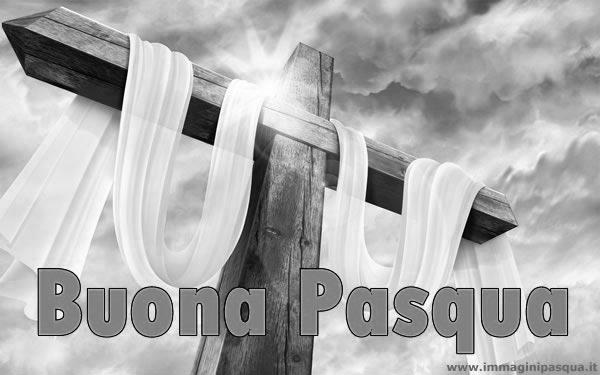 DOM. 1Pasqua del Signore  7.30  8.309.0010.3018.00Rigamonti Mario, Riva Luigiaa S. Caterina a S. Francesco Perego Mariopro populofam. Fusi e  ZardoniLUN. 2II Giorno dell’ottava di Pasqua in “albis”  8.3010.30a S. Caterina:  S. Messa Bernasconi Enrica ( legato) MAR. 3III Giorno dell’ottava di Pasqua in “albis18.00Eugenio, Amelia, Abbondio, Piero e Angela Ripamonti, Leonida e Luigi, Lanfranco                                          MER. 4IV Giorno dell’ottava di Pasqua in “albis18.00a S. Francesco: Binda, Panzeri, Giovanni  GIO. 5Transito di Sant’Ambrogio16.0018.00Alla Residenza Anziani: Rossana Facciuto Fam. Morra e SiervoVEN. 6VI Giorno dell’ottava di Pasqua in “albis18.00Colzani Alessandro e fam. SAB. 7In Albis depositiis17.0018.00 A S. Francesco: Roncoroni Sandro Umbertina Biffi, Corti AttilioDOM. 8II Domenica di Pasqua Della Divina Misericordia  7.30  8.3010.3016.0018.00Gatti Mario e Angelaa S. Caterina Tina, Piero, Leonarda, Paolo Giuseppe CrippabattesimiFusi e Villa, Arturo e Luigia Biffi 